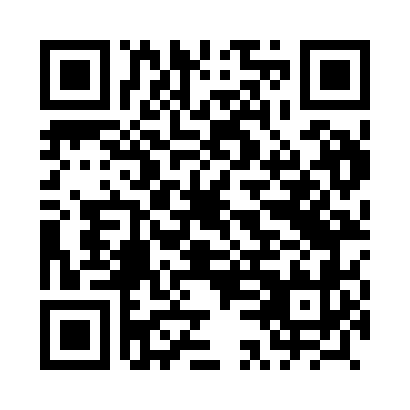 Prayer times for Lachawa, PolandWed 1 May 2024 - Fri 31 May 2024High Latitude Method: Angle Based RulePrayer Calculation Method: Muslim World LeagueAsar Calculation Method: HanafiPrayer times provided by https://www.salahtimes.comDateDayFajrSunriseDhuhrAsrMaghribIsha1Wed2:495:0712:285:337:499:572Thu2:465:0612:275:347:5010:003Fri2:435:0412:275:357:5210:024Sat2:405:0212:275:357:5310:055Sun2:375:0012:275:367:5510:086Mon2:344:5912:275:377:5610:107Tue2:314:5712:275:387:5810:138Wed2:284:5612:275:397:5910:169Thu2:254:5412:275:408:0110:1910Fri2:224:5312:275:418:0210:2211Sat2:184:5112:275:428:0310:2412Sun2:154:5012:275:428:0510:2713Mon2:124:4812:275:438:0610:3014Tue2:114:4712:275:448:0810:3315Wed2:114:4512:275:458:0910:3516Thu2:104:4412:275:468:1010:3617Fri2:094:4312:275:478:1210:3718Sat2:094:4212:275:478:1310:3719Sun2:094:4012:275:488:1410:3820Mon2:084:3912:275:498:1610:3821Tue2:084:3812:275:508:1710:3922Wed2:074:3712:275:508:1810:4023Thu2:074:3612:275:518:2010:4024Fri2:064:3512:275:528:2110:4125Sat2:064:3412:285:538:2210:4126Sun2:064:3312:285:538:2310:4227Mon2:064:3212:285:548:2410:4228Tue2:054:3112:285:558:2510:4329Wed2:054:3012:285:558:2610:4330Thu2:054:2912:285:568:2810:4431Fri2:054:2812:285:578:2910:45